Заболевшие работники заведения общественного питания становятся причиной примерно каждой пятой вспышки бактериальной и вирусной пищевых инфекций в Соединенных Штатах. Чтобы снизить риск, работники заведения общественного питания должны работать только здоровыми, мыть руки в установленное время и не прикасаться к продуктам питания голыми руками. Заведения общественного питания, заинтересованные в том, чтобы работники готовили еду голыми руками, должны разработать и следовать утвержденному письменному плану, который усилит контроль над здоровьем сотрудников и безопасностью при мытье рук. Письменный план должен включать строгий контроль за здоровьем сотрудников, их обучение и мытье рук.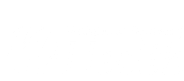 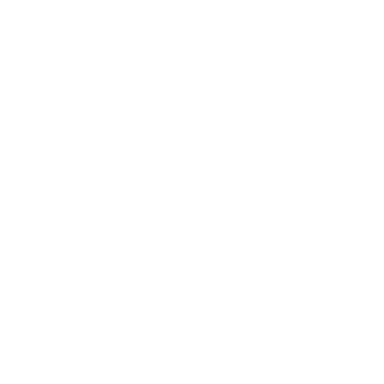 Примечание. Используйте этот документ, чтобы обеспечить активный административный контроль (AMC) в своем заведении. Обязательно сотрудничайте с местным органом здравоохранения, чтобы получать в случае необходимости дополнительную информацию или разрешение.Запросить этот документ в другом формате можно по номеру телефона 1-800-525-0127. Если вы страдаете нарушением слуха, обращайтесь по телефону 711 (Washington Relay) или по электронной почте civil.rights@doh.wa.gov.Раздел 1. Сведения о заведении общественного питанияРаздел 1. Сведения о заведении общественного питанияРаздел 1. Сведения о заведении общественного питанияРаздел 1. Сведения о заведении общественного питанияРаздел 1. Сведения о заведении общественного питанияРаздел 1. Сведения о заведении общественного питанияРаздел 1. Сведения о заведении общественного питанияРаздел 1. Сведения о заведении общественного питанияНазвание заведенияНазвание заведенияНазвание заведенияНазвание заведенияНазвание заведенияНазвание заведенияТелефонТелефонУлица (физический адрес)Улица (физический адрес)ГородГородГородГородПочтовый индексАдрес эл. почтыИмя и фамилия контактного лицаИмя и фамилия контактного лицаЗвание/должностьЗвание/должностьЗвание/должностьЗвание/должностьЗвание/должностьЗвание/должностьРаздел 2. Контакт голыми руками в выбранных местах (отметьте все подходящие варианты)Раздел 2. Контакт голыми руками в выбранных местах (отметьте все подходящие варианты)Раздел 2. Контакт голыми руками в выбранных местах (отметьте все подходящие варианты)Раздел 2. Контакт голыми руками в выбранных местах (отметьте все подходящие варианты)Раздел 2. Контакт голыми руками в выбранных местах (отметьте все подходящие варианты)Раздел 2. Контакт голыми руками в выбранных местах (отметьте все подходящие варианты)Раздел 2. Контакт голыми руками в выбранных местах (отметьте все подходящие варианты)Раздел 2. Контакт голыми руками в выбранных местах (отметьте все подходящие варианты)Барная зона только для приготовления напитков. 
(План этажа не требуется, если рядом находится раковина для мытья рук.)Барная зона только для приготовления напитков. 
(План этажа не требуется, если рядом находится раковина для мытья рук.)Кухня для приготовления пищиКухня для приготовления пищиКухня для приготовления пищиКухня для приготовления пищиЗона подачи пищи / выездное обслуживаниеЗона подачи пищи / выездное обслуживаниеДругое:      Другое:      Другое:      Зона для официантов (перед домом или на выставке)Зона для официантов (перед домом или на выставке)Другое:      Другое:      Другое:      Раздел 3. Контрольный перечень действий при подаче заявкиРаздел 3. Контрольный перечень действий при подаче заявкиРаздел 3. Контрольный перечень действий при подаче заявкиРаздел 3. Контрольный перечень действий при подаче заявкиРаздел 3. Контрольный перечень действий при подаче заявкиРаздел 3. Контрольный перечень действий при подаче заявкиРаздел 3. Контрольный перечень действий при подаче заявкиРаздел 3. Контрольный перечень действий при подаче заявкиУкажите приведенную ниже информацию в своей заявке. Для получения дополнительной информации см. Washington Administrative Code (WAC, Административный кодекс штата Вашингтон) 246-215-03300(5).Укажите приведенную ниже информацию в своей заявке. Для получения дополнительной информации см. Washington Administrative Code (WAC, Административный кодекс штата Вашингтон) 246-215-03300(5).Укажите приведенную ниже информацию в своей заявке. Для получения дополнительной информации см. Washington Administrative Code (WAC, Административный кодекс штата Вашингтон) 246-215-03300(5).Укажите приведенную ниже информацию в своей заявке. Для получения дополнительной информации см. Washington Administrative Code (WAC, Административный кодекс штата Вашингтон) 246-215-03300(5).Укажите приведенную ниже информацию в своей заявке. Для получения дополнительной информации см. Washington Administrative Code (WAC, Административный кодекс штата Вашингтон) 246-215-03300(5).Укажите приведенную ниже информацию в своей заявке. Для получения дополнительной информации см. Washington Administrative Code (WAC, Административный кодекс штата Вашингтон) 246-215-03300(5).Укажите приведенную ниже информацию в своей заявке. Для получения дополнительной информации см. Washington Administrative Code (WAC, Административный кодекс штата Вашингтон) 246-215-03300(5).План заведения/этажа. Все доступные раковины для мытья рук обозначены. Места, где сотрудники могут контактировать голыми руками с готовыми к употреблению продуктами, выделены.Примечание. Контакт голыми руками не допускается в местах, где отсутствуют легкодоступные раковины для беспрепятственного мытья рук, или в местах прямого контакта рук с сырым мясом. Контакт голыми руками также не рекомендуется в заведениях, обслуживающих население с повышенной восприимчивостью.План заведения/этажа. Все доступные раковины для мытья рук обозначены. Места, где сотрудники могут контактировать голыми руками с готовыми к употреблению продуктами, выделены.Примечание. Контакт голыми руками не допускается в местах, где отсутствуют легкодоступные раковины для беспрепятственного мытья рук, или в местах прямого контакта рук с сырым мясом. Контакт голыми руками также не рекомендуется в заведениях, обслуживающих население с повышенной восприимчивостью.План заведения/этажа. Все доступные раковины для мытья рук обозначены. Места, где сотрудники могут контактировать голыми руками с готовыми к употреблению продуктами, выделены.Примечание. Контакт голыми руками не допускается в местах, где отсутствуют легкодоступные раковины для беспрепятственного мытья рук, или в местах прямого контакта рук с сырым мясом. Контакт голыми руками также не рекомендуется в заведениях, обслуживающих население с повышенной восприимчивостью.План заведения/этажа. Все доступные раковины для мытья рук обозначены. Места, где сотрудники могут контактировать голыми руками с готовыми к употреблению продуктами, выделены.Примечание. Контакт голыми руками не допускается в местах, где отсутствуют легкодоступные раковины для беспрепятственного мытья рук, или в местах прямого контакта рук с сырым мясом. Контакт голыми руками также не рекомендуется в заведениях, обслуживающих население с повышенной восприимчивостью.План заведения/этажа. Все доступные раковины для мытья рук обозначены. Места, где сотрудники могут контактировать голыми руками с готовыми к употреблению продуктами, выделены.Примечание. Контакт голыми руками не допускается в местах, где отсутствуют легкодоступные раковины для беспрепятственного мытья рук, или в местах прямого контакта рук с сырым мясом. Контакт голыми руками также не рекомендуется в заведениях, обслуживающих население с повышенной восприимчивостью.План заведения/этажа. Все доступные раковины для мытья рук обозначены. Места, где сотрудники могут контактировать голыми руками с готовыми к употреблению продуктами, выделены.Примечание. Контакт голыми руками не допускается в местах, где отсутствуют легкодоступные раковины для беспрепятственного мытья рук, или в местах прямого контакта рук с сырым мясом. Контакт голыми руками также не рекомендуется в заведениях, обслуживающих население с повышенной восприимчивостью.План заведения/этажа. Все доступные раковины для мытья рук обозначены. Места, где сотрудники могут контактировать голыми руками с готовыми к употреблению продуктами, выделены.Примечание. Контакт голыми руками не допускается в местах, где отсутствуют легкодоступные раковины для беспрепятственного мытья рук, или в местах прямого контакта рук с сырым мясом. Контакт голыми руками также не рекомендуется в заведениях, обслуживающих население с повышенной восприимчивостью.Политика в области охраны здоровья сотрудников. Письменная политика в области охраны здоровья, личной гигиены и заболеваний сотрудников, в которой подробно описываются: обучение сотрудников, включающее изучение ими информации о заболеваниях пищевого происхождения, связанных с контактом с пищевыми продуктами голыми руками; симптомы и заболевания, о которых необходимо сообщить ответственному лицу; правильные процедуры и время мытья рук; меры контроля в дополнение к обычной процедуре мытья рук и уведомлению о заболеваниях/симптомах; документация, подтверждающая то, что сотрудники и ответственные лица знают о требованиях, касающихся предоставления информации о заболевании; проводимая документация обучения и предпринятых корректирующих действий.Политика в области охраны здоровья сотрудников. Письменная политика в области охраны здоровья, личной гигиены и заболеваний сотрудников, в которой подробно описываются: обучение сотрудников, включающее изучение ими информации о заболеваниях пищевого происхождения, связанных с контактом с пищевыми продуктами голыми руками; симптомы и заболевания, о которых необходимо сообщить ответственному лицу; правильные процедуры и время мытья рук; меры контроля в дополнение к обычной процедуре мытья рук и уведомлению о заболеваниях/симптомах; документация, подтверждающая то, что сотрудники и ответственные лица знают о требованиях, касающихся предоставления информации о заболевании; проводимая документация обучения и предпринятых корректирующих действий.Политика в области охраны здоровья сотрудников. Письменная политика в области охраны здоровья, личной гигиены и заболеваний сотрудников, в которой подробно описываются: обучение сотрудников, включающее изучение ими информации о заболеваниях пищевого происхождения, связанных с контактом с пищевыми продуктами голыми руками; симптомы и заболевания, о которых необходимо сообщить ответственному лицу; правильные процедуры и время мытья рук; меры контроля в дополнение к обычной процедуре мытья рук и уведомлению о заболеваниях/симптомах; документация, подтверждающая то, что сотрудники и ответственные лица знают о требованиях, касающихся предоставления информации о заболевании; проводимая документация обучения и предпринятых корректирующих действий.Политика в области охраны здоровья сотрудников. Письменная политика в области охраны здоровья, личной гигиены и заболеваний сотрудников, в которой подробно описываются: обучение сотрудников, включающее изучение ими информации о заболеваниях пищевого происхождения, связанных с контактом с пищевыми продуктами голыми руками; симптомы и заболевания, о которых необходимо сообщить ответственному лицу; правильные процедуры и время мытья рук; меры контроля в дополнение к обычной процедуре мытья рук и уведомлению о заболеваниях/симптомах; документация, подтверждающая то, что сотрудники и ответственные лица знают о требованиях, касающихся предоставления информации о заболевании; проводимая документация обучения и предпринятых корректирующих действий.Политика в области охраны здоровья сотрудников. Письменная политика в области охраны здоровья, личной гигиены и заболеваний сотрудников, в которой подробно описываются: обучение сотрудников, включающее изучение ими информации о заболеваниях пищевого происхождения, связанных с контактом с пищевыми продуктами голыми руками; симптомы и заболевания, о которых необходимо сообщить ответственному лицу; правильные процедуры и время мытья рук; меры контроля в дополнение к обычной процедуре мытья рук и уведомлению о заболеваниях/симптомах; документация, подтверждающая то, что сотрудники и ответственные лица знают о требованиях, касающихся предоставления информации о заболевании; проводимая документация обучения и предпринятых корректирующих действий.Политика в области охраны здоровья сотрудников. Письменная политика в области охраны здоровья, личной гигиены и заболеваний сотрудников, в которой подробно описываются: обучение сотрудников, включающее изучение ими информации о заболеваниях пищевого происхождения, связанных с контактом с пищевыми продуктами голыми руками; симптомы и заболевания, о которых необходимо сообщить ответственному лицу; правильные процедуры и время мытья рук; меры контроля в дополнение к обычной процедуре мытья рук и уведомлению о заболеваниях/симптомах; документация, подтверждающая то, что сотрудники и ответственные лица знают о требованиях, касающихся предоставления информации о заболевании; проводимая документация обучения и предпринятых корректирующих действий.Политика в области охраны здоровья сотрудников. Письменная политика в области охраны здоровья, личной гигиены и заболеваний сотрудников, в которой подробно описываются: обучение сотрудников, включающее изучение ими информации о заболеваниях пищевого происхождения, связанных с контактом с пищевыми продуктами голыми руками; симптомы и заболевания, о которых необходимо сообщить ответственному лицу; правильные процедуры и время мытья рук; меры контроля в дополнение к обычной процедуре мытья рук и уведомлению о заболеваниях/симптомах; документация, подтверждающая то, что сотрудники и ответственные лица знают о требованиях, касающихся предоставления информации о заболевании; проводимая документация обучения и предпринятых корректирующих действий.Обучение сотрудников. Сотрудники должны пройти обучение перед тем, как начать контактировать голыми руками с готовой к употреблению пищей, и ежегодно проходить повторный курс обучения. Предоставьте материалы или информацию о процедурах, используемых для обучения сотрудников приведенным ниже аспектам. Здоровье сотрудника. Сотрудники должны изучить симптомы и заболевания, о которых необходимо сообщать ответственному лицу. Риск прикосновения к еде голыми руками. Сотрудники должны знать о риске заражения микробами, которые могут попасть на продукты питания при контакте с голыми руками, а также о важности мытья рук и уведомления о заболевании или симптомах. Правильное мытье рук и соблюдение правил гигиены. Сотрудники должны быть обучены процедурам мытья рук и мерам контроля, необходимым для контакта с пищевыми продуктами голыми руками. Надлежащий уход за ногтями и запрет на ношение украшений. Ногти сотрудников должны быть ненакрашенными и коротко подстриженными. Никакие украшения, в том числе кольца (кроме одного простого кольца), нельзя носить на руках или запястьях.Обучение сотрудников. Сотрудники должны пройти обучение перед тем, как начать контактировать голыми руками с готовой к употреблению пищей, и ежегодно проходить повторный курс обучения. Предоставьте материалы или информацию о процедурах, используемых для обучения сотрудников приведенным ниже аспектам. Здоровье сотрудника. Сотрудники должны изучить симптомы и заболевания, о которых необходимо сообщать ответственному лицу. Риск прикосновения к еде голыми руками. Сотрудники должны знать о риске заражения микробами, которые могут попасть на продукты питания при контакте с голыми руками, а также о важности мытья рук и уведомления о заболевании или симптомах. Правильное мытье рук и соблюдение правил гигиены. Сотрудники должны быть обучены процедурам мытья рук и мерам контроля, необходимым для контакта с пищевыми продуктами голыми руками. Надлежащий уход за ногтями и запрет на ношение украшений. Ногти сотрудников должны быть ненакрашенными и коротко подстриженными. Никакие украшения, в том числе кольца (кроме одного простого кольца), нельзя носить на руках или запястьях.Обучение сотрудников. Сотрудники должны пройти обучение перед тем, как начать контактировать голыми руками с готовой к употреблению пищей, и ежегодно проходить повторный курс обучения. Предоставьте материалы или информацию о процедурах, используемых для обучения сотрудников приведенным ниже аспектам. Здоровье сотрудника. Сотрудники должны изучить симптомы и заболевания, о которых необходимо сообщать ответственному лицу. Риск прикосновения к еде голыми руками. Сотрудники должны знать о риске заражения микробами, которые могут попасть на продукты питания при контакте с голыми руками, а также о важности мытья рук и уведомления о заболевании или симптомах. Правильное мытье рук и соблюдение правил гигиены. Сотрудники должны быть обучены процедурам мытья рук и мерам контроля, необходимым для контакта с пищевыми продуктами голыми руками. Надлежащий уход за ногтями и запрет на ношение украшений. Ногти сотрудников должны быть ненакрашенными и коротко подстриженными. Никакие украшения, в том числе кольца (кроме одного простого кольца), нельзя носить на руках или запястьях.Обучение сотрудников. Сотрудники должны пройти обучение перед тем, как начать контактировать голыми руками с готовой к употреблению пищей, и ежегодно проходить повторный курс обучения. Предоставьте материалы или информацию о процедурах, используемых для обучения сотрудников приведенным ниже аспектам. Здоровье сотрудника. Сотрудники должны изучить симптомы и заболевания, о которых необходимо сообщать ответственному лицу. Риск прикосновения к еде голыми руками. Сотрудники должны знать о риске заражения микробами, которые могут попасть на продукты питания при контакте с голыми руками, а также о важности мытья рук и уведомления о заболевании или симптомах. Правильное мытье рук и соблюдение правил гигиены. Сотрудники должны быть обучены процедурам мытья рук и мерам контроля, необходимым для контакта с пищевыми продуктами голыми руками. Надлежащий уход за ногтями и запрет на ношение украшений. Ногти сотрудников должны быть ненакрашенными и коротко подстриженными. Никакие украшения, в том числе кольца (кроме одного простого кольца), нельзя носить на руках или запястьях.Обучение сотрудников. Сотрудники должны пройти обучение перед тем, как начать контактировать голыми руками с готовой к употреблению пищей, и ежегодно проходить повторный курс обучения. Предоставьте материалы или информацию о процедурах, используемых для обучения сотрудников приведенным ниже аспектам. Здоровье сотрудника. Сотрудники должны изучить симптомы и заболевания, о которых необходимо сообщать ответственному лицу. Риск прикосновения к еде голыми руками. Сотрудники должны знать о риске заражения микробами, которые могут попасть на продукты питания при контакте с голыми руками, а также о важности мытья рук и уведомления о заболевании или симптомах. Правильное мытье рук и соблюдение правил гигиены. Сотрудники должны быть обучены процедурам мытья рук и мерам контроля, необходимым для контакта с пищевыми продуктами голыми руками. Надлежащий уход за ногтями и запрет на ношение украшений. Ногти сотрудников должны быть ненакрашенными и коротко подстриженными. Никакие украшения, в том числе кольца (кроме одного простого кольца), нельзя носить на руках или запястьях.Обучение сотрудников. Сотрудники должны пройти обучение перед тем, как начать контактировать голыми руками с готовой к употреблению пищей, и ежегодно проходить повторный курс обучения. Предоставьте материалы или информацию о процедурах, используемых для обучения сотрудников приведенным ниже аспектам. Здоровье сотрудника. Сотрудники должны изучить симптомы и заболевания, о которых необходимо сообщать ответственному лицу. Риск прикосновения к еде голыми руками. Сотрудники должны знать о риске заражения микробами, которые могут попасть на продукты питания при контакте с голыми руками, а также о важности мытья рук и уведомления о заболевании или симптомах. Правильное мытье рук и соблюдение правил гигиены. Сотрудники должны быть обучены процедурам мытья рук и мерам контроля, необходимым для контакта с пищевыми продуктами голыми руками. Надлежащий уход за ногтями и запрет на ношение украшений. Ногти сотрудников должны быть ненакрашенными и коротко подстриженными. Никакие украшения, в том числе кольца (кроме одного простого кольца), нельзя носить на руках или запястьях.Обучение сотрудников. Сотрудники должны пройти обучение перед тем, как начать контактировать голыми руками с готовой к употреблению пищей, и ежегодно проходить повторный курс обучения. Предоставьте материалы или информацию о процедурах, используемых для обучения сотрудников приведенным ниже аспектам. Здоровье сотрудника. Сотрудники должны изучить симптомы и заболевания, о которых необходимо сообщать ответственному лицу. Риск прикосновения к еде голыми руками. Сотрудники должны знать о риске заражения микробами, которые могут попасть на продукты питания при контакте с голыми руками, а также о важности мытья рук и уведомления о заболевании или симптомах. Правильное мытье рук и соблюдение правил гигиены. Сотрудники должны быть обучены процедурам мытья рук и мерам контроля, необходимым для контакта с пищевыми продуктами голыми руками. Надлежащий уход за ногтями и запрет на ношение украшений. Ногти сотрудников должны быть ненакрашенными и коротко подстриженными. Никакие украшения, в том числе кольца (кроме одного простого кольца), нельзя носить на руках или запястьях.Дополнительные средства контроля. Заведения общественного питания должны использовать две или более дополнительных мер контроля.Ниже приведены необходимые средства контроля.Журнал регистрации заболеваний работников (с указанием всех сообщений о рвоте, диарее, желтухе, диагностированных заболеваниях пищевого происхождения или случаях заражения, а также с записью предпринятых корректирующих действий), который хранится в течение 90 дней.Выберите хотя бы одно приведенное ниже дополнительное средство контроля, которое будет использоваться в заведении. Двукратная процедура мытья рук. Использование щетки для ногтей. Использование антисептика для рук после мытья рук. Другое:      .Дополнительные средства контроля. Заведения общественного питания должны использовать две или более дополнительных мер контроля.Ниже приведены необходимые средства контроля.Журнал регистрации заболеваний работников (с указанием всех сообщений о рвоте, диарее, желтухе, диагностированных заболеваниях пищевого происхождения или случаях заражения, а также с записью предпринятых корректирующих действий), который хранится в течение 90 дней.Выберите хотя бы одно приведенное ниже дополнительное средство контроля, которое будет использоваться в заведении. Двукратная процедура мытья рук. Использование щетки для ногтей. Использование антисептика для рук после мытья рук. Другое:      .Дополнительные средства контроля. Заведения общественного питания должны использовать две или более дополнительных мер контроля.Ниже приведены необходимые средства контроля.Журнал регистрации заболеваний работников (с указанием всех сообщений о рвоте, диарее, желтухе, диагностированных заболеваниях пищевого происхождения или случаях заражения, а также с записью предпринятых корректирующих действий), который хранится в течение 90 дней.Выберите хотя бы одно приведенное ниже дополнительное средство контроля, которое будет использоваться в заведении. Двукратная процедура мытья рук. Использование щетки для ногтей. Использование антисептика для рук после мытья рук. Другое:      .Дополнительные средства контроля. Заведения общественного питания должны использовать две или более дополнительных мер контроля.Ниже приведены необходимые средства контроля.Журнал регистрации заболеваний работников (с указанием всех сообщений о рвоте, диарее, желтухе, диагностированных заболеваниях пищевого происхождения или случаях заражения, а также с записью предпринятых корректирующих действий), который хранится в течение 90 дней.Выберите хотя бы одно приведенное ниже дополнительное средство контроля, которое будет использоваться в заведении. Двукратная процедура мытья рук. Использование щетки для ногтей. Использование антисептика для рук после мытья рук. Другое:      .Дополнительные средства контроля. Заведения общественного питания должны использовать две или более дополнительных мер контроля.Ниже приведены необходимые средства контроля.Журнал регистрации заболеваний работников (с указанием всех сообщений о рвоте, диарее, желтухе, диагностированных заболеваниях пищевого происхождения или случаях заражения, а также с записью предпринятых корректирующих действий), который хранится в течение 90 дней.Выберите хотя бы одно приведенное ниже дополнительное средство контроля, которое будет использоваться в заведении. Двукратная процедура мытья рук. Использование щетки для ногтей. Использование антисептика для рук после мытья рук. Другое:      .Дополнительные средства контроля. Заведения общественного питания должны использовать две или более дополнительных мер контроля.Ниже приведены необходимые средства контроля.Журнал регистрации заболеваний работников (с указанием всех сообщений о рвоте, диарее, желтухе, диагностированных заболеваниях пищевого происхождения или случаях заражения, а также с записью предпринятых корректирующих действий), который хранится в течение 90 дней.Выберите хотя бы одно приведенное ниже дополнительное средство контроля, которое будет использоваться в заведении. Двукратная процедура мытья рук. Использование щетки для ногтей. Использование антисептика для рук после мытья рук. Другое:      .Дополнительные средства контроля. Заведения общественного питания должны использовать две или более дополнительных мер контроля.Ниже приведены необходимые средства контроля.Журнал регистрации заболеваний работников (с указанием всех сообщений о рвоте, диарее, желтухе, диагностированных заболеваниях пищевого происхождения или случаях заражения, а также с записью предпринятых корректирующих действий), который хранится в течение 90 дней.Выберите хотя бы одно приведенное ниже дополнительное средство контроля, которое будет использоваться в заведении. Двукратная процедура мытья рук. Использование щетки для ногтей. Использование антисептика для рук после мытья рук. Другое:      .Корректирующие действия. Заведения общественного питания должны вести журнал корректирующих действий, предпринятых в случае несоблюдения должным образом письменной политики заведения общественного питания в отношении контакта с пищевыми продуктами голыми руками.Примеры ситуаций для документирования:неправильная процедура мытья рук;контакт голыми руками в неутвержденной зоне;раковины для мытья рук забиты, не оснащены необходимым оборудованием или непригодны для использования по другим причинам;сотрудник не знает, как отчитываться о заболевании надлежащим образом;заболевший сотрудник приготовил еду;другое:      .Корректирующие действия. Заведения общественного питания должны вести журнал корректирующих действий, предпринятых в случае несоблюдения должным образом письменной политики заведения общественного питания в отношении контакта с пищевыми продуктами голыми руками.Примеры ситуаций для документирования:неправильная процедура мытья рук;контакт голыми руками в неутвержденной зоне;раковины для мытья рук забиты, не оснащены необходимым оборудованием или непригодны для использования по другим причинам;сотрудник не знает, как отчитываться о заболевании надлежащим образом;заболевший сотрудник приготовил еду;другое:      .Уведомление ответственного лица. Каждое ответственное лицо должно подтвердить, что оно будет соблюдать приведенные ниже основные требования.Немедленно сообщать в департамент здравоохранения о диагностированных заболеваниях пищевого происхождения и желтухе.Отстранять от работы сотрудников с сильной рвотой, диареей, желтухой или диагностированными заболеваниями пищевого происхождения.Восстанавливать работников, отстраненных от работы из-за диагностированного заболевания или желтухи, только после получения одобрения департамента здравоохранения.Немедленно сообщать об инцидентах или потенциальных случаях заболевания потребителей, связанных с пищевыми продуктами, в департамент здравоохранения.Уведомление ответственного лица. Каждое ответственное лицо должно подтвердить, что оно будет соблюдать приведенные ниже основные требования.Немедленно сообщать в департамент здравоохранения о диагностированных заболеваниях пищевого происхождения и желтухе.Отстранять от работы сотрудников с сильной рвотой, диареей, желтухой или диагностированными заболеваниями пищевого происхождения.Восстанавливать работников, отстраненных от работы из-за диагностированного заболевания или желтухи, только после получения одобрения департамента здравоохранения.Немедленно сообщать об инцидентах или потенциальных случаях заболевания потребителей, связанных с пищевыми продуктами, в департамент здравоохранения.Примеры записей/диаграмм. Предоставьте любые дополнительные примеры записей/журналов, которые будут использоваться для документирования фактов соблюдения работниками общественного питания надлежащих процедур для снижения числа заболеваний у клиентов, связанных с употреблением пищи, с которой контактировали эти работники.Примеры записей/диаграмм. Предоставьте любые дополнительные примеры записей/журналов, которые будут использоваться для документирования фактов соблюдения работниками общественного питания надлежащих процедур для снижения числа заболеваний у клиентов, связанных с употреблением пищи, с которой контактировали эти работники.Раздел 4. Обучение сотрудниковРаздел 4. Обучение сотрудниковРаздел 4. Обучение сотрудниковОбучение сотрудников. Сотрудники должны быть должным образом обучены предотвращению распространения заболеваний через продукты питания. Вы должны иметь возможность показать, что сотрудники ознакомлены с информацией, представленной в этом документе. Подтверждением могут служить такие материалы, как документы, подписанные персоналом, и учебные материалы, размещенные в местах для персонала.Обучение сотрудников. Сотрудники должны быть должным образом обучены предотвращению распространения заболеваний через продукты питания. Вы должны иметь возможность показать, что сотрудники ознакомлены с информацией, представленной в этом документе. Подтверждением могут служить такие материалы, как документы, подписанные персоналом, и учебные материалы, размещенные в местах для персонала.Обучение сотрудников. Сотрудники должны быть должным образом обучены предотвращению распространения заболеваний через продукты питания. Вы должны иметь возможность показать, что сотрудники ознакомлены с информацией, представленной в этом документе. Подтверждением могут служить такие материалы, как документы, подписанные персоналом, и учебные материалы, размещенные в местах для персонала.Как сотрудники проходят обучение? Знаки	 Видео	 Чтение и подпись документа	 Другое:      Как сотрудники проходят обучение? Знаки	 Видео	 Чтение и подпись документа	 Другое:      Как часто сотрудники проходят обучение? Один раз	 Ежеквартально	 Ежегодно	 Другое:      Как часто сотрудники проходят обучение? Один раз	 Ежеквартально	 Ежегодно	 Другое:      Задания для работников. Все работники заведения общественного питания должны быть обучены требованиям к охране здоровья сотрудников.Задания для работников. Все работники заведения общественного питания должны быть обучены требованиям к охране здоровья сотрудников.Задания для работников. Все работники заведения общественного питания должны быть обучены требованиям к охране здоровья сотрудников.Кто должен обучать персонал требованиям к охране здоровья сотрудников? (Отметьте все подходящие варианты.) Владелец	 Сертифицированный менеджер по защите пищевых продуктов	 Ответственное лицо	 Другое:      Кто должен обучать персонал требованиям к охране здоровья сотрудников? (Отметьте все подходящие варианты.) Владелец	 Сертифицированный менеджер по защите пищевых продуктов	 Ответственное лицо	 Другое:      Раздел 5. Дополнительная информация о заведенииРаздел 5. Дополнительная информация о заведенииРаздел 5. Дополнительная информация о заведенииПри необходимости предоставьте дополнительные материалы.При необходимости предоставьте дополнительные материалы.При необходимости предоставьте дополнительные материалы.Раздел 6. Ведение планаРаздел 6. Ведение планаРаздел 6. Ведение планаГде заведении общественного питания хранится план?      Где заведении общественного питания хранится план?      Где заведении общественного питания хранится план?      Насколько часто план проверяется и обновляется?  Ежегодно   Другое:      Насколько часто план проверяется и обновляется?  Ежегодно   Другое:      Насколько часто план проверяется и обновляется?  Ежегодно   Другое:      Раздел 7. ПодписьРаздел 7. ПодписьРаздел 7. ПодписьЯ понимаю, что когда работники заведения общественного питания контактируют с готовой к употреблению пищей голыми руками, возникает повышенная опасность для здоровья населения из-за риска передачи вирусных, бактериальных и паразитарных патогенов с рук.Я понимаю, что несоблюдение этого плана, вспышка заболевания пищевого происхождения в результате контакта голых рук с готовой к употреблению пищей и (или) фальсификация записей проверки являются нарушением Washington State Retail Food Code (Кодекс розничной торговли пищевыми продуктами штата Вашингтон) и могут привести к аннулированию разрешения контактировать голыми руками с готовыми к употреблению пищевыми продуктами или другим мерам принудительного характера.Я понимаю, что когда работники заведения общественного питания контактируют с готовой к употреблению пищей голыми руками, возникает повышенная опасность для здоровья населения из-за риска передачи вирусных, бактериальных и паразитарных патогенов с рук.Я понимаю, что несоблюдение этого плана, вспышка заболевания пищевого происхождения в результате контакта голых рук с готовой к употреблению пищей и (или) фальсификация записей проверки являются нарушением Washington State Retail Food Code (Кодекс розничной торговли пищевыми продуктами штата Вашингтон) и могут привести к аннулированию разрешения контактировать голыми руками с готовыми к употреблению пищевыми продуктами или другим мерам принудительного характера.Я понимаю, что когда работники заведения общественного питания контактируют с готовой к употреблению пищей голыми руками, возникает повышенная опасность для здоровья населения из-за риска передачи вирусных, бактериальных и паразитарных патогенов с рук.Я понимаю, что несоблюдение этого плана, вспышка заболевания пищевого происхождения в результате контакта голых рук с готовой к употреблению пищей и (или) фальсификация записей проверки являются нарушением Washington State Retail Food Code (Кодекс розничной торговли пищевыми продуктами штата Вашингтон) и могут привести к аннулированию разрешения контактировать голыми руками с готовыми к употреблению пищевыми продуктами или другим мерам принудительного характера.Лицо, ответственное за подготовку плана:      Лицо, ответственное за подготовку плана:      Лицо, ответственное за подготовку плана:      Подпись	ДатаПодпись	ДатаИмя и фамилия печатными буквами	Телефон